V 5 – WasserradMaterialien: 		großer Joghurtbecher, Holzspieß, Korken, scharfes Messer, Flüssigkleber, Schere, Stricknadel, WaschbeckenChemikalien:		-Durchführung: 			Der Joghurtbecher wird so zerschnitten, dass sechs gleichgroße Schaufeln entstehen. Dann wird mit der Stricknadel der Korken durchbohrt und mit dem Messer werden in den Korken vorsichtig sechs Schlitze gemacht. Nun wird der Holzspieß durch den Korken gesteckt und an wenig Klebstoff in die Schlitze gestrichen. Nun werden die Schaufeln in die Schlitze gedrückt.

Nun kommt die eigentliche Durchführung: am Waschbecken wird der Wasserhahn aufgedreht und das Wasserrad wird vorsichtig darunter gehalten. Der Spieß muss locker in der Hand liegen, so dass er sich bewegen kann.Beobachtung:			Das Wasserrad dreht sich.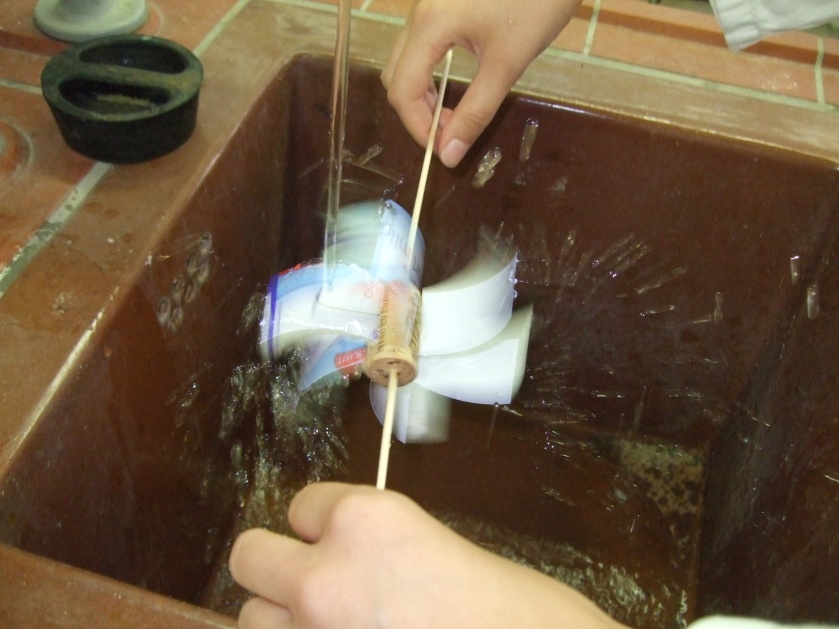 Abb. 5– Wasserrad unter WasserstrahlDeutung:			Die Bewegungsenergie des Wassers wird zum Antrieb des Wasserrads genutzt.Literatur:	[2] M. Schmidthals, www.ufu.de/media/content/files/Fachgebiete/ Klimaschutz/Lehrerbildung EE/3 Experimentieranleitungen_Grundschule_Feb. 2013.pdf (Zuletzt abgerufen am 07.08.2014 um 13:57Uhr).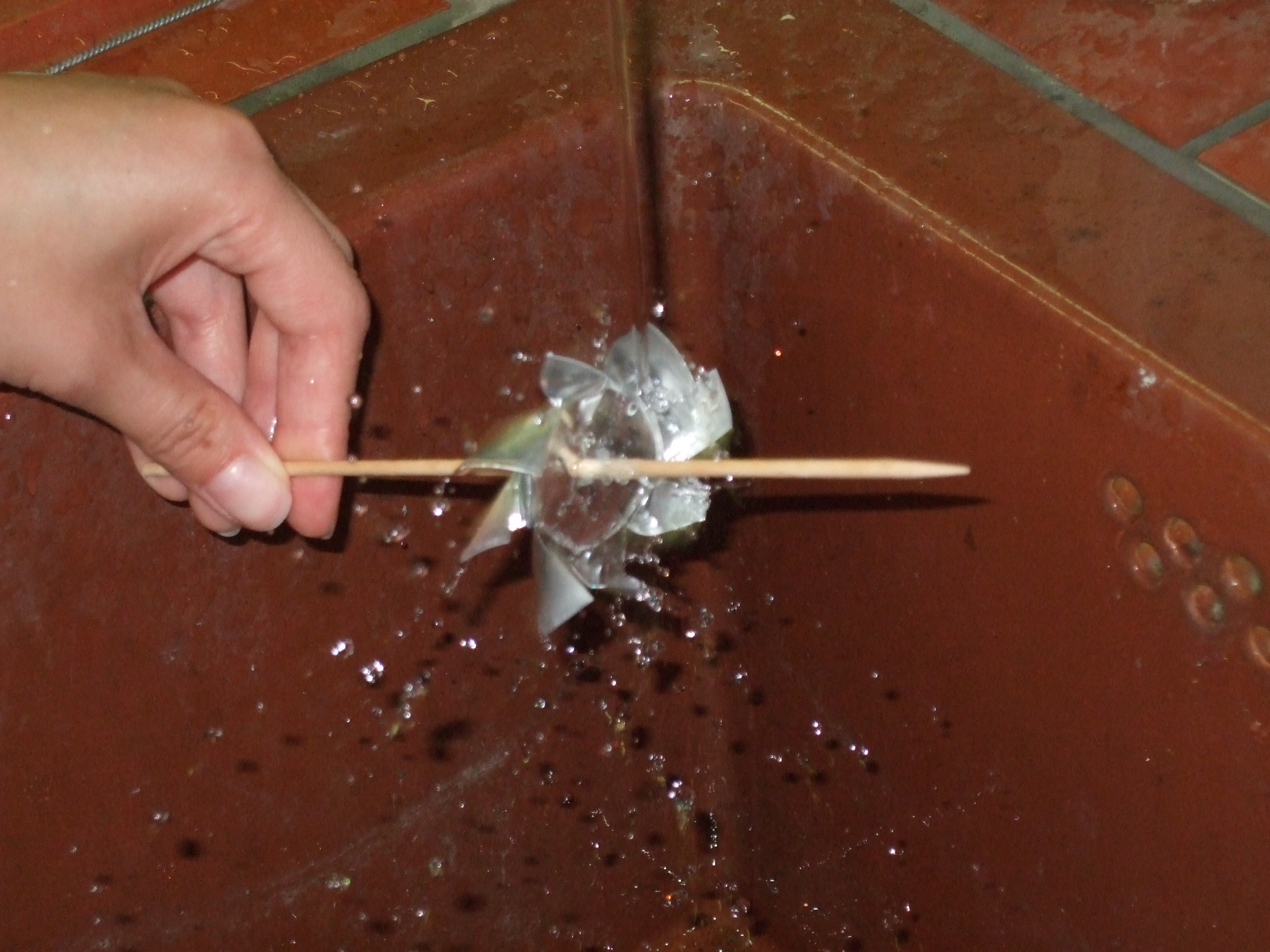 